На территории Большекрасноярского сельского поселения осталось в живых два труженика тыла: Боровинская Лидия Ивановна и Робканов Виктор Иванович. 7 мая Юнармейцы совместно с главой поселения Галиной Леонидовной Пуртовой вручили им открытки от губернатора Тюменской области Александра Викторовича Мора и праздничные продуктовые наборы. Ребята поздравили ветеранов с наступающим праздником, выразили свою благодарность за трудовой вклад в годы ВОВ, пожелали силы духа, долголетия. Ветераны были очень рады, что их помнит молодое поколение и поделились своими воспоминаниями о тяготах, которые пришлось пережить. Прощаясь Лидия Ивановна сказала слова благодарности ребятам и высказала пожелание встретиться на следующий год.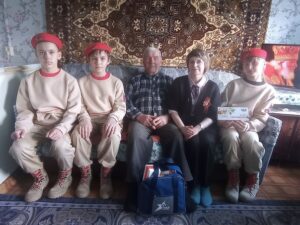 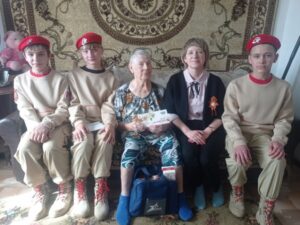 